ALLEGATO 3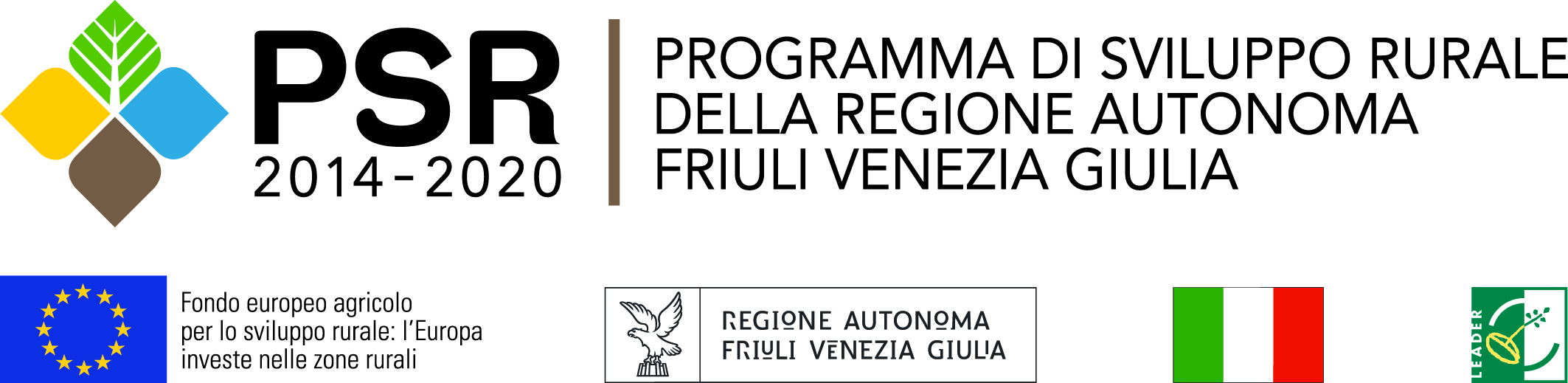 PSR 2014-2020, Sottomisura 19.2Azione 2.1 “Percorsi, strutture e servizi per la fruizione del territorio”Domanda semplificataAl GAL OPEN LEADER Via Pramollo 1633016 Pontebba - UDINETrasmessa mediante PEC aopenleader@pec.itIl sottoscritto:In qualità di:		     legale rappresentante		     soggetto legittimato a firmaredel seguente soggetto: Ente locale Ente gestore di parchi e riserve naturali regionali società cooperativa impresa associazione consorzio di comunioni familiari rete di imprese con personalità giuridica rete di imprese senza personalità giuridica Associazione Temporanea di Scopo costituenda impresa- chiede di accedere alla sottomisura 19.2, azione 2.1 “Percorsi, strutture e servizi per la fruizione del territorio” della Strategia di Sviluppo Locale (SSL) 2014-2020 del Gruppo di Azione Locale (GAL) Open Leader, ai sensi del regolamento (UE) n.1305/2013 del Parlamento europeo e del Consiglio del 17 dicembre 2013 e di quanto disposto dal bando. A tale fine dichiara, ai sensi dell’art. 47 del DPR n. 445/2000, consapevole delle sanzioni penali richiamate dall’art.76 del sopradetto DPR, in caso di dichiarazioni mendaci e di formazione o uso di atti falsi:di avere ____________ (costituito o aggiornato) e validato il fascicolo aziendale elettronico, ai sensi del decreto del Presidente della Repubblica 1 dicembre 1999, n. 503 (Regolamento recante norme per l'istituzione della Carta dell'agricoltore e del pescatore e dell'anagrafe delle aziende agricole, in attuazione dell'articolo 14, comma 3, del decreto legislativo 30 aprile 1998, n. 173);in caso di aggregazione, che la stessa è composta dai seguenti soggetti:che, in riferimento alla medesima operazione, non si è beneficiato di altri contributi pubblici; di essere in possesso dei requisiti di ammissibilità previsti ai fini dell’accesso alla sottomisura 19.2, azione 2.1 della SSL 2014-2020;che il Piano degli investimenti prevede la realizzazione dei seguenti interventi che costituiscono  l’oggetto della domanda di sostegno che sarà presentate, in formato elettronico tramite SIAN, a valere sulla sottomisura 19.2, azione 2.1 della Strategia di Sviluppo Locale (SSL):che la domanda di sostegno prevede un costo totale complessivo di € ________ (euro ___________/__);che l’importo del sostegno richiesto è di € ________ (euro _____________/__);di essere a conoscenza:di quanto disposto dalla SSL in relazione alla sottomisura 19.2, azione 2.1;che la presente domanda semplificata deve essere trasmessa, a pena di inammissibilità, esclusivamente via posta elettronica certificata al seguente indirizzo PEC openleader@interfreepec.it;che, a pena di inammissibilità, la presente domanda semplificata deve essere riprodotta in formato elettronico sul Sistema Informativo Agricolo Nazione - SIAN e trasmessa secondo le modalità ed entro i termini previsti dagli articoli 18 (presentazione della domanda di sostegno) e 19 (Documentazione da trasmettere a corredo della domanda di sostegno) del bando;che il costo totale previsto per le operazioni da realizzare a valere sulla sottomisura 19.2, azione 2.1 devono essere confermati in sede di presentazione della domanda di sostegno sul portale del Sistema Informativo Agricolo Nazionale – SIAN;che gli interventi indicati nella tabella di cui al punto 3. dovranno essere avviati al più tardi entro tre mesi a decorrere dalla data del provvedimento di concessione del sostegno;che tutte le comunicazioni inerenti la presente domanda avverranno tramite posta elettronica certificata.Data ……………………Il beneficiario, ai sensi delle vigenti disposizioni comunitarie e nazionali con l'apposizione della firma sottostante:- dichiara di aver preso visione delle disposizioni sul trattamento dei dati personali ai sensi del RGDP 679/2016 ;- autorizza il trattamento dei dati conferiti, inclusi eventuali dati personali di natura sensibile o giudiziaria, ottenuti anche tramite eventuali allegati e/o altra documentazione accessoria, per le finalità istituzionali.Firma ……………………………..CognomeNomeData di nascitaComune di nascitaProv. Residente in (via, piazza, viale)n.Comune di Prov. Codice fiscaleCUAA (codice fiscale)PARTITA IVACognome o Ragione socialeNomeResidenza o sede legale in Comune di Prov.TelefonoCellulare Indirizzo emailIndirizzo di posta elettronica certificata - PECDENOMINAZIONE PARTNERRuoloTipologia di soggettoCUAACAPOFILAPP1PP2PP3PPnSottomisura 19.2, azione 2.1 della Strategia di Sviluppo Locale (SSL)Sottomisura 19.2, azione 2.1 della Strategia di Sviluppo Locale (SSL)Descrizione interventiImportoEs: Interventi di miglioramento dell’immobileAcquisto di arredi ……COSTO TOTALE euro